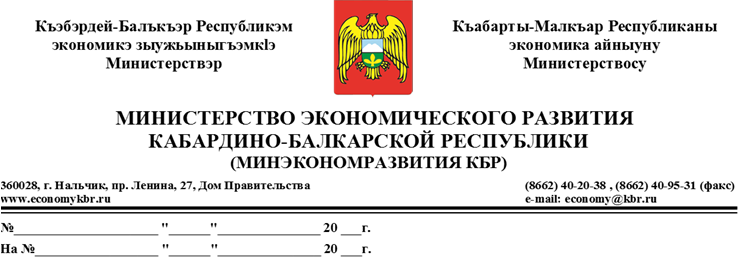 ЗАКЛЮЧЕНИЕоб оценке регулирующего воздействия на проект постановления Правительства Кабардино-Балкарской Республики«О реализации отдельных положений Федерального закона «О государственно-частном партнерстве, муниципально-частном партнерстве в Российской Федерации и внесении изменений в отдельные законодательные акты Российской Федерации»  на территории Кабардино-Балкарской Республики» 1. Сведения о разработчике проекта нормативного правового акта.Министерством экономического развития Кабардино-Балкарской Республики в соответствии с постановлением Правительства Кабардино-Балкарской Республики от 24 сентября 2013 года №265-ПП «Об оценке регулирующего воздействия в Кабардино-Балкарской Республике», Положением о проведении оценки регулирующего воздействия нормативных правовых актов Кабардино-Балкарской Республики, утвержденного постановлением Правительства Кабардино-Балкарской Республики от 13 марта 2013 года № 87-ПП (далее – Положение), рассмотрен проект постановления Правительства Кабардино-Балкарской Республики «О реализации отдельных положений Федерального закона «О государственно-частном партнерстве, муниципально-частном партнерстве в Российской Федерации и внесении изменений в отдельные законодательные акты Российской Федерации» на территории Кабардино-Балкарской Республики» (далее – проект акта), представленного для подготовки настоящего заключения Министерством экономического развития Кабардино-Балкарской Республики (далее - разработчик).2. Стадия оценки регулирующего воздействия - углубленная оценка проекта акта.По результатам предварительной оценки представленных документов было выявлено, что проект акта  предусматривает новое правовое регулирование в части прав и обязанностей субъектов предпринимательской деятельности, приводящее к обстоятельствам, указанным в подпункте «б» пункта 2.4 Положения. В соответствии с пунктом 2.6. Положения в отношении проекта акта проведена углубленная оценка.3. Обоснования целей предлагаемого регулирования.Проект акта разработан в целях своевременного исполнения требований Федерального закона от 13 июля 2015 года № 224-ФЗ «О государственно частном партнерстве, муниципально-частном партнерстве в Российской Федерации и внесении изменений в отдельные законодательные акты Российской Федерации» (далее – Закон № 224-ФЗ) и повышения эффективности межведомственного взаимодействия исполнительных органов государственной власти Кабардино-Балкарской Республики при реализации проектов государственно-частного партнерства. Также данный проект акта разработан в целях обеспечения достижения значений показателя «Уровень развития сферы государственно-частного партнерства в субъекте Российской Федерации» в соответствии с методикой расчета значений показателей оценки эффективности деятельности руководителей федеральных органов исполнительной власти и высших должностных лиц (руководителей высших исполнительных органов государственной власти) субъектов Российской Федерации по созданию благоприятных условий ведения предпринимательской деятельности, в отношении которых Минэкономразвития России является федеральным органом исполнительной власти, ответственным за предоставление информации о достигнутых значениях показателей, утвержденной приказом Министерства экономического развития Российской Федерации от 15 мая 2014 года № 266.Проектом акта открытое акционерное общество «Агентство инвестиций и развития Кабардино-Балкарской Республики» (далее – Агентство) определяется уполномоченной организацией Кабардино-Балкарской Республики в сфере государственно-частного партнерства.Полномочия публичного партнера от имени Кабардино-Балкарской Республики осуществляет исполнительный орган государственной власти Кабардино-Балкарской Республики, осуществляющий координацию и регулирование деятельности в сфере, в которой планируется реализация проекта государственно-частного партнерства. Совершенствуется механизм реализации проектов государственно-частного партнерства с участием Агентства и исполнительных органов государственной власти Кабардино-Балкарской Республики и контроль (мониторинг) реализации проектов ГЧП. 4. Анализ опыта субъектов Российской Федерации в соответствующей сфере.В большинстве субъектов Российской Федерации правоотношения были урегулированы до принятия Федерального закона, путем принятия законов субъектов о государственно-частном партнерстве. В настоящее время  субъекты Российской Федерации приводят нормативные правовые документы в соответствие с Законом № 224-ФЗ.5. Результаты публичных консультаций по проекту акта.В период с 8 мая 2016 года по 18 мая 2016 года по проекту акта проводились публичные консультации. Уведомление об их проведении было размещено на официальном сайте Министерства экономического развития Кабардино-Балкарской Республики  по адресу http://economykbr.ru/activities/ocenka/konsultacii/15213/ и на Информационном портале об Оценке Регулирующего Воздействия http://orv.gov.ru/. Информация о месте размещения материалов для публичных обсуждений проекта акта одновременно была направлена Уполномоченному по защите прав предпринимателей в Кабардино-Балкарской Республике, в Торгово-промышленную палату Кабардино-Балкарской Республики, Кабардино-Балкарское республиканское региональное отделение Общероссийской общественной организации «ДЕЛОВАЯ РОССИЯ», Кабардино-Балкарское республиканское отделение Общероссийской общественной организации малого и среднего предпринимательства «ОПОРА РОССИИ», Региональное объединение работодателей «Союз промышленников и предпринимателей Кабардино-Балкарской Республики», Ассоциацию предпринимателей города Нальчика «Взаимодействие», Кабардино-Балкарский республиканский комитет профсоюза работников среднего и малого бизнеса Российской Федерации, а также в Общественную палату Кабардино-Балкарской Республики.В рамках публичных консультаций было получено 3 отзыва на обсуждаемый проект акта: от Общественной палаты Кабардино-Балкарской Республики, Кабардино-Балкарского республиканского отделения Общероссийской общественной организации малого и среднего предпринимательства «ОПОРА РОССИИ»,  Уполномоченного по защите прав предпринимателей в Кабардино-Балкарской Республике.Кабардино-Балкарское республиканское отделение Общероссийской общественной организации малого и среднего предпринимательства «ОПОРА РОССИИ» предлагает определить понятие и наименование уполномоченного органа в сфере государственного-частного партнерства на территории Кабардино-Балкарской Республики.В соответствии с постановлением Правительства Кабардино-Балкарской Республики от 29 января 2016 года № 4-ПП «О внесении изменений в положение о Министерстве экономического развития Кабардино-Балкарской Республики», Министерство экономического развития Кабардино-Балкарской Республики является уполномоченным исполнительным органом государственной власти Кабардино-Балкарской Республики по осуществлению определенных частью 2 статьи 17 и иными положениями Закона № 224-ФЗ, а также иными федеральными законами, законами и иными нормативными правовыми актами Кабардино-Балкарской Республики полномочий, в случае если Кабардино-Балкарская Республика выступает в качестве публичного партнера.В целом проект акта был одобрен всеми участниками публичных консультаций.6. Выводы по результатам проведения оценки регулирующего воздействия.По результатам проведения оценки регулирующего воздействия положений, вводящих избыточные административные и иные ограничения и обязанности для субъектов предпринимательской и инвестиционной деятельности или способствующих их введению, а также способствующих возникновению необоснованных расходов субъектов предпринимательской и инвестиционной деятельности и бюджета Кабардино-Балкарской Республики в проекте акта не выявлено.Руководитель департаментаМинистерства экономическогоразвития КБР                                                                                        М. Чочаева                                          Т.С. Гершоков40-88-65Приложениек заключению об оценке регулирующего воздействия на проект постановления Правительства КБР«О реализации отдельных положений Федерального закона «О государственно-частном партнерстве, муниципально-частном партнерстве в Российской Федерации и внесении изменений в отдельные законодательные акты Российской Федерации»  на территории Кабардино-Балкарской Республики» Справка о результатах публичных консультацийВ соответствии с постановлением Правительства Кабардино-Балкарской Республики от 24 сентября 2013 года №265-ПП «Об оценке регулирующего воздействия в Кабардино-Балкарской Республике», Положением о проведении оценки регулирующего воздействия нормативных правовых актов Кабардино-Балкарской Республики, утвержденного постановлением Правительства Кабардино-Балкарской Республики от 13 марта 2013 года № 87-ПП, Министерством экономического развития Кабардино-Балкарской Республики в период с 8 мая 2016 года по 18 мая 2016 года проведены публичные консультации по проекту постановления Правительства Кабардино-Балкарской Республики «О реализации отдельных положений Федерального закона «О государственно-частном партнерстве, муниципально-частном партнерстве в Российской Федерации и внесении изменений в отдельные законодательные акты Российской Федерации» на территории Кабардино-Балкарской Республики» (далее – проект акта). Информация о проводимых публичных консультациях была размещена на официальном сайте Министерства экономического развития Кабардино-Балкарской Республики  по адресу: http://economykbr.ru/activities/ocenka/konsultacii/15213/ и на Информационном портале об Оценке Регулирующего Воздействия http://orv.gov.ru/. Уведомления были направлены в объединения, представляющие интересы предпринимательского сообщества в республике, с которыми заключены соглашения о взаимодействии при проведении оценки регулирующего воздействия в Кабардино-Балкарской Республике:Уполномоченный по защите прав предпринимателей в Кабардино-Балкарской Республике; Торгово-промышленная палата Кабардино-Балкарской Республики;Кабардино-Балкарское республиканское региональное отделение Общероссийской общественной организации «ДЕЛОВАЯ РОССИЯ»;Кабардино-Балкарское республиканское отделение Общероссийской общественной организации малого и среднего предпринимательства «ОПОРА РОССИИ»;Региональное объединение работодателей «Союз промышленников и предпринимателей Кабардино-Балкарской Республики»; Ассоциация предпринимателей города Нальчика «Взаимодействие»; Кабардино-Балкарский республиканский комитет профсоюза работников среднего и малого бизнеса Российской Федерации; Общественная палата Кабардино-Балкарской Республики.В рамках публичных консультаций было получено 3 отзыва на обсуждаемый проект акта: от Общественной палаты Кабардино-Балкарской Республики, Кабардино-Балкарское республиканское отделение Общероссийской общественной организации малого и среднего предпринимательства «ОПОРА РОССИИ»,  Уполномоченного по защите прав предпринимателей в Кабардино-Балкарской Республике.Кабардино-Балкарское республиканское отделение Общероссийской общественной организации малого и среднего предпринимательства «ОПОРА РОССИИ» предлагает определить понятие и наименование уполномоченного органа, в сфере государственного-частного партнерства на территории Кабардино-Балкарской Республики. В соответствии с постановлением Правительства Кабардино-Балкарской Республики от 29 января 2016 года № 4-ПП «О внесении изменений в положение о Министерстве экономического развития Кабардино-Балкарской Республики», Министерство экономического развития Кабардино-Балкарской Республики является уполномоченным исполнительным органом государственной власти Кабардино-Балкарской Республики по осуществлению определенных частью 2 статьи 17 и иными положениями Закона № 224-ФЗ, а также иными федеральными законами, законами и иными нормативными правовыми актами Кабардино-Балкарской Республики полномочий, в случае если Кабардино-Балкарская Республика выступает в качестве публичного партнера.Иных позиций, содержащих замечания и предложения к проекту акта, от участников публичных обсуждений, не поступало.